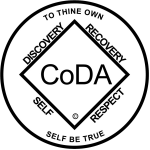 CoDA Service Conference 2022 Motion FormCheck one:    _X_ Motion (Board - CoDA Inc.)                       __ Motion (Board - CoRe – CoDA Resource Publishing)                       __ Motion (Committee)                            Committee Name - _______________________________   __ Motion (VE - Voting Entity)        Voting Entity Name- _____________________________ Submitted Date: June 8, 2022Due 75 day prior to CoDA Service Conference (CSC)	Motion Number:  7 Revision #: _____________		Revision Date: _________________Due 60 day prior to CoDA Service Conference (CSC)Motion Name: Update Fellowship Service Manual (FSM): Fellowship Services Workers (FSW)Motion: Update Fellowship Service Manual (FSM) part 1, Page 16 to:Fellowship Services Workers (FSW) Fellowship Services workers are CoDA members, contracted to provide support services to support the work of the Committees and the Board on behalf of the Fellowship. The CoDA Board of Trustees is responsible for the execution and oversight of these services. These can include, but not limited to: clerical, communications and website duties.Intent, background, other pertinent information: To simplify and clean up. No need to revise every time we hire new FSW’s.
Remarks: Current: CoDA Fellowship Service Manual Part 1 Page 16 Last Revision: 2021-10-30Fellowship Services Workers (FSW) and Independent ContractorsFellowship Services workers provide baseline support services. This includes a mail and telephone point of contact for themembers, maintenance of the organization’s meeting and contact lists, and the delivery of other services required by theorganization. The CoDA Board of Trustees is responsible for the execution and oversight of these services.The following FSWs and Independent Contractors currently exist. More detailed information about each can be found the Part 5 of the FSM, Structure and General Information Details.Admin FSW handles various administrative tasks including retrieving postal mail from the PO box, maintains the meeting database and handles 7th tradition contributions.Webmaster is responsible for maintaining the content of the CoDA.org website.Email List Coordinator is responsible for handling the various announcement lists and the emailing of content to the addresses on those lists. This motion requires changes to: (please check any that apply)_____ Bylaws		__X_ FSM P1		____  	FSM P2____  	FSM P3		____  	FSM P4		____  	FSM P5____  	Change of Responsibility   ____  	Other: __________________________________________________(Data Entry Use Only)Motion result: _______________________________________ Please email to submitcsc@coda.org (If you want assistance writing your motion, please send email to Board@CoDA.org)